Σημείωση : όπου υπάρχει κείμενο με κόκκινους χαρακτήρες σημαίνει πως το κείμενο αυτό είναι ενδεικτικό (η παρούσα παράγραφος να αφαιρεθεί πριν την υποβολή του εντύπου)ΕΛΛΗΝΙΚΗ ΔΗΜΟΚΡΑΤΙΑ		Καστοριά, ……-…..-202…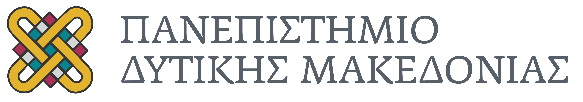 Σχολή Θετικών Επιστημών     				ΕΤΗΣΙΟ ΑΝΑΛΥΤΙΚΟ ΥΠΟΜΝΗΜΑΣχετικά με την πρόοδο της Διδακτορικής ΔιατριβήςΤου/της υποψήφιου/ας διδάκτορος ______Θέμα της υπό εκπόνηση διδακτορικής διατριβής:…….Ακαδ. Έτος:……..Το ετήσιο αναλυτικό υπόμνημα αναφέρεται στο χρονικό διάστημα ………. έως και …….., το οποίο αντιστοιχεί στο ……… έτος εκπόνησης της διδακτορικής διατριβής του/της ……… . Δραστηριότητες που συντελέστηκαν από τον/την υποψήφιο/α διδάκτορα στο ανωτέρω διάστημα:Πραγματοποιήθηκε βιβλιογραφική έρευνα και πειραματική ανάπτυξη…….Δόθηκε έμφαση στο…..Πραγματοποιήθηκε βιβλιογραφική ανασκόπηση γύρω από το….……..………Άλλες δραστηριότητες που συντελέστηκαν από τον/την υποψήφιο/α (αν υπάρχουν): Επιστημονικές δημοσιεύσεις, ανακοινώσεις σε συνέδρια…..……Συμμετοχή σε ερευνητικά προγράμματα (τίτλος, επιστημονικά υπεύθυνος, ρόλος στο έργο, διάρκεια):…….……Άλλες Ακαδ. ΔραστηριότητεςΣυνεπικουρία σε μαθήματα….Βοήθεια σε πτυχιακές εργασίες του καθηγητή……Σχόλια του Επιβλέποντα/της Τριμελούς Συμβουλευτικής Επιτροπής επί του ετήσιου αναλυτικού υπομνήματος προόδου της διδακτορικής διατριβής:{Τα μέλη της Τριμελούς Συμβουλευτικής Επιτροπής αξιολογούν ως ικανοποιητική τη μέχρι τώρα ενασχόληση του/της……. με το αντικείμενο της διδακτορικής διατριβής του/της και προτείνουν τη συνέχισή της}……………….Η Τριμελής Συμβουλευτική ΕπιτροπήΤμήμα Πληροφορικής {Υπογραφή}Βαθμίδα Ονοματεπώνυμο (Επιβλέπων){Υπογραφή}Βαθμίδα Ονοματεπώνυμο{Υπογραφή}Βαθμίδα Ονοματεπώνυμο